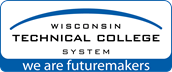 Workforce Advancement Training GrantAttachment A: Small Business Certification StatementThe college and employer requesting Workforce Advancement Training grant funding:Certify that the information below is true.Understand that grant funding is competitive and not all applications are funded.Signature: 			Date: 		(Employer Authorized Representative)Signature: 			Date: 		(College Authorized Representative)Business InformationBusiness InformationBusiness InformationBusiness Name:CEO Name:Contact Person—Name and telephone number:Business Address:Web Page Address:Federal Employer ID Number:Small Business WATG QualificationsNo more than 250 employees or no more than $10 million in gross annual income in most recent fiscal year (s. 38.41, Stat.)Small Business WATG QualificationsNo more than 250 employees or no more than $10 million in gross annual income in most recent fiscal year (s. 38.41, Stat.)Small Business WATG QualificationsNo more than 250 employees or no more than $10 million in gross annual income in most recent fiscal year (s. 38.41, Stat.)Supply information for either of the two following bases for qualifying as a small business for WATG purposes. Supply information for either of the two following bases for qualifying as a small business for WATG purposes. Supply information for either of the two following bases for qualifying as a small business for WATG purposes. Number of  Employees:Gross Annual Income and Fiscal Year End Date:Ownership InformationOwnership InformationOwnership InformationName: (First & Last)Name: (First & Last)Ownership %1.  1.  2.  2.  3.  3.  4. 4. All othersAll othersTotalTotal100%